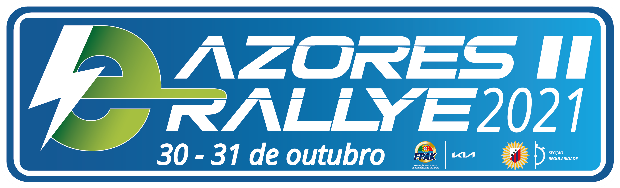  Data: 28 de Outubro de 2021          	 	 	 	Hora: 19:00Assunto: ADITAMENTO Nº2                                                     Documento nº PCCD 1.2De  : Comissão OrganizadoraPara : Todos Concorrentes / Equipas                        Número de Páginas: 2  Anexos: 0Os seguintes pontos do Regulamento Particular passam a ter a seguinte redação:1.3 – Quadro Oficial3.1 – Oficiais9.1 – Detalhes da CompetiçãoLagoa, 25 de Setembro de 2021A Comissão Organizadora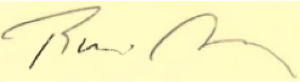 Quadro Oficial Digital:SPORTITY app – Password: Erallye21Comissários DesportivosComissários DesportivosComissários DesportivosPaulo Almeida (Presidente)CDA 3570Raquel MedeirosCDB 4051Paulo LealCDB 2924Diretor de ProvaDiretor de ProvaDiretor de ProvaIsabel SantosDP 3569Adjuntos da Direção de ProvaAdjuntos da Direção de ProvaAdjuntos da Direção de ProvaPaulo Miguel RegoDPE 5702Paulo Henrique RegoDPE 5701Responsável de SegurançaResponsável de SegurançaResponsável de SegurançaAndré ÁvilaDPA 6479Comissário Técnico ChefeComissário Técnico ChefeComissário Técnico ChefeRicardo JordãoCT 6487Secretária da ProvaSecretária da ProvaSecretária da ProvaPatrícia CarreiroCDE 5703Relações com os ConcorrentesRelações com os ConcorrentesRelações com os ConcorrentesPatrícia CarreiroCDE 5703Responsável pelos ResultadosResponsável pelos ResultadosResponsável pelos ResultadosIolanda Santos (My Time/Anube)CDA 3568Médico ChefeVirgílio Paz FerreiraMC 6489Distância total:131,67 KmNúmero de Etapas:1Número de Secções:2ANEXO I – ITINERÁRIOSecçãoSecçãoDistância1ª SecçãoLagoa – Furnas67,70 Km2ª SecçãoFurnas – Povoação63,97 KmPECRDesignaçãoDistância (Km)1Remédios / Barrosa6,312Lagoa do Fogo / Salto do Cabrito8,683Caldeiras / Lombadas2,974Monte Escuro / Porto Formoso6,095São Brás / Monte Escuro9,356Serrado do Bezerros / Lagoa das Furnas5,907Salto do Cavalo/ Fenais da Ajuda8,868Salga / Povoação11,879Heras / Faial da Terra6,1510Faial da Terra / Povoação4,28ANEXO II - NOMES, FOTOGRAFIAS E PROGRAMADOS RELAÇÕES COM OS CONCORRENTES